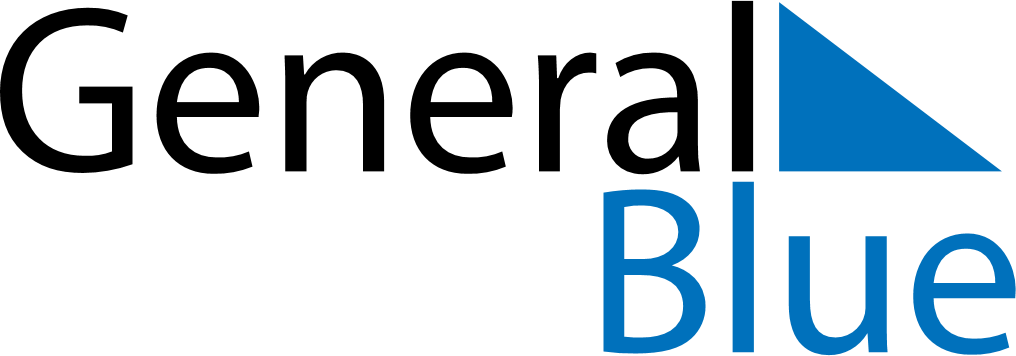 May 2024May 2024May 2024May 2024May 2024May 2024Coronel Marcelino Mariduena, Guayas, EcuadorCoronel Marcelino Mariduena, Guayas, EcuadorCoronel Marcelino Mariduena, Guayas, EcuadorCoronel Marcelino Mariduena, Guayas, EcuadorCoronel Marcelino Mariduena, Guayas, EcuadorCoronel Marcelino Mariduena, Guayas, EcuadorSunday Monday Tuesday Wednesday Thursday Friday Saturday 1 2 3 4 Sunrise: 6:13 AM Sunset: 6:15 PM Daylight: 12 hours and 2 minutes. Sunrise: 6:13 AM Sunset: 6:15 PM Daylight: 12 hours and 2 minutes. Sunrise: 6:13 AM Sunset: 6:15 PM Daylight: 12 hours and 1 minute. Sunrise: 6:13 AM Sunset: 6:15 PM Daylight: 12 hours and 1 minute. 5 6 7 8 9 10 11 Sunrise: 6:13 AM Sunset: 6:15 PM Daylight: 12 hours and 1 minute. Sunrise: 6:13 AM Sunset: 6:15 PM Daylight: 12 hours and 1 minute. Sunrise: 6:13 AM Sunset: 6:15 PM Daylight: 12 hours and 1 minute. Sunrise: 6:13 AM Sunset: 6:14 PM Daylight: 12 hours and 1 minute. Sunrise: 6:13 AM Sunset: 6:14 PM Daylight: 12 hours and 1 minute. Sunrise: 6:13 AM Sunset: 6:14 PM Daylight: 12 hours and 1 minute. Sunrise: 6:13 AM Sunset: 6:14 PM Daylight: 12 hours and 1 minute. 12 13 14 15 16 17 18 Sunrise: 6:13 AM Sunset: 6:14 PM Daylight: 12 hours and 1 minute. Sunrise: 6:13 AM Sunset: 6:14 PM Daylight: 12 hours and 1 minute. Sunrise: 6:13 AM Sunset: 6:14 PM Daylight: 12 hours and 1 minute. Sunrise: 6:13 AM Sunset: 6:14 PM Daylight: 12 hours and 0 minutes. Sunrise: 6:13 AM Sunset: 6:14 PM Daylight: 12 hours and 0 minutes. Sunrise: 6:13 AM Sunset: 6:14 PM Daylight: 12 hours and 0 minutes. Sunrise: 6:13 AM Sunset: 6:14 PM Daylight: 12 hours and 0 minutes. 19 20 21 22 23 24 25 Sunrise: 6:13 AM Sunset: 6:14 PM Daylight: 12 hours and 0 minutes. Sunrise: 6:13 AM Sunset: 6:14 PM Daylight: 12 hours and 0 minutes. Sunrise: 6:14 AM Sunset: 6:14 PM Daylight: 12 hours and 0 minutes. Sunrise: 6:14 AM Sunset: 6:14 PM Daylight: 12 hours and 0 minutes. Sunrise: 6:14 AM Sunset: 6:14 PM Daylight: 12 hours and 0 minutes. Sunrise: 6:14 AM Sunset: 6:14 PM Daylight: 12 hours and 0 minutes. Sunrise: 6:14 AM Sunset: 6:14 PM Daylight: 12 hours and 0 minutes. 26 27 28 29 30 31 Sunrise: 6:14 AM Sunset: 6:14 PM Daylight: 12 hours and 0 minutes. Sunrise: 6:14 AM Sunset: 6:15 PM Daylight: 12 hours and 0 minutes. Sunrise: 6:14 AM Sunset: 6:15 PM Daylight: 12 hours and 0 minutes. Sunrise: 6:15 AM Sunset: 6:15 PM Daylight: 12 hours and 0 minutes. Sunrise: 6:15 AM Sunset: 6:15 PM Daylight: 12 hours and 0 minutes. Sunrise: 6:15 AM Sunset: 6:15 PM Daylight: 12 hours and 0 minutes. 